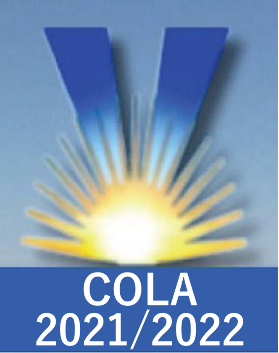 第16回レーザーアブレーション国際会議16th International Conference on Laser Ablation2022年4月24日（日）～29日（金）くにびきメッセ(島根県立産業交流会館)(2021年9月19日（日）～24日（金）から延期)〒690-0826 島根県松江市学園南1-2-1http://www.cola2021.org/テーブルトップ展示・カタログ展示募集のご案内拝啓　平素格別のご高配を賜り、厚く御礼申し上げます。 2022年4月24日(日)〜4月29日(金)の6日間にわたり、くにびきメッセ（島根県立産業交流会館）におきまして、第16回レーザーアブレーション国際会議（COLA 2021/2022 -16th International Conference on Laser Ablation）を開催いたします。当初、2021年9月19日(日)〜9月24日(金)にCOLA 2021を開催予定で居りましたが、COVID-19の感染状況を鑑み、2022年4月24日(日)〜4月29日(金)に延期し、名称をCOLA 2021/2022として開催することに致しました。COLAは1991年以来隔年で開催されており、長い歴史と高い評価を兼ね備えた国際会議です。レーザーアブレーションに関する研究はレーザーと材料間相互作用に関する基礎科学からレーザー加工応用技術、新しい現象の発見、さらには最先端のレーザー光源開発まで幅広く拡がっており、それらが互いに深く関わっています。これらの魅力的な議題の元に、本会議では国内外の一流の研究者、エンドユーザー、製造者が一堂に会し、議論を深め、新しいパートナーシップを形成するなど、あらゆる機会を提供する事を目的としています。レーザー関連製品をお持ちの御社におかれましては、製品や技術の国内外への宣伝広報に絶好の場と存じます。そこでCOLA 2021/2022実行委員会では、テーブルトップ展示/カタログ展示を募集いたします。会議の参加者や本会議ホームページの来訪者が御社製品にご興味を持って頂けるよう、様々な内容でPRをさせていただきます。　どうぞ奮ってご応募くださいますよう、謹んでご案内申し上げます。敬具COLA 2021/2022 カンファレンスチェア 杉岡 幸次，中田 芳樹会議委員長		杉岡　幸次（理化学研究所）			中田　芳樹（大阪大学）	Nadezhda Bulgakova, HiLASE, Czech Republic	Alberto Pique, Naval Research Laboratory, U.S.A実行委員長		奈良崎 愛子（産業技術総合研究所）				寺川　光洋（慶應義塾大学）会議は現地（くにびきメッセ）での開催の予定ですが、COVID-19の感染状況によっては、オンライン（バーチャル・WEB会議）あるいは現地・オンライン同時開催の可能性がございます。また、延期の可能性も御座います。開催形態変更の場合は、決定次第連絡いたします。両者の同時開催の場合は現地での展示を予定通り行いますが、オンラインのみの開催の場合は現地での展示に代わるＷｅｂ会議システムを通じた広報を行う予定です。いずれの開催の場合も、HPやプログラム集などを通じた広報は行われます。なおオンラインのみの開催の場合の金額は、テーブルトップ展示については現地開催の金額の-50,000円、カタログ展示は-15,000円となり、差額は払い戻しいたします。現地・オンライン同時開催の場合は、現地開催のみの場合と同額です。～　その他 スポンサーに関するインフォメーション ～スポンサーにつきましては、下記スポンサー担当までお問い合わせ下さい。（別途募集要領がございます。）E-mail: sponsorship@cola2021.orgCOLA 2021/2022国際会議事務局　広告展示担当     　　　　送付先: sponsorship@cola2021.orgご記入事項いただく上記情報につきましてはCOLA 2021/2022の用途以外には一切使用いたしません。申込み順にお受け致します。締め切り前に売り切れる場合も御座いますので、ご注意下さい。クレジットカードや銀行口座の情報は、後日こちらからお尋ねします。この申込ではお送りにならないで下さい。テーブルトップ展示 （Table-Top Exhibition）テーブルトップ展示 （Table-Top Exhibition）テーブルトップ展示 （Table-Top Exhibition）募集口数10枠 (先着順) 後日、お申込順に、ご希望のブース位置をお伺いさせていただきます。10枠 (先着順) 後日、お申込順に、ご希望のブース位置をお伺いさせていただきます。展示会場島根県立産業交流会館（くにびきメッセ）〒690-0826 島根県松江市学園南1-2-1　　　http://www.kunibikimesse.jp/19.html島根県立産業交流会館（くにびきメッセ）〒690-0826 島根県松江市学園南1-2-1　　　http://www.kunibikimesse.jp/19.html展示期間2022年4月25日（月）12:00～ 28日（木）12:00（展示時間9:00～16:30）搬入(予定) 4月24日(日) 12:00以降17:00までに搬入願います。（詳細は後日連絡します）搬出(予定) 4月28日(木) 12:00以降17:30までに搬出をお済ませください。①搬出入は、配送業者の手配も含めて、御社の責任において実施願います。②やむを得ず、会議主催者に搬入・搬出作業の一部代行をご依頼される場合、お荷物等の破損/紛失/遅延等についての一切の責任は負いかねますので予めご了承ください。③保険等につきましては、御社で事前にご手配ください。2022年4月25日（月）12:00～ 28日（木）12:00（展示時間9:00～16:30）搬入(予定) 4月24日(日) 12:00以降17:00までに搬入願います。（詳細は後日連絡します）搬出(予定) 4月28日(木) 12:00以降17:30までに搬出をお済ませください。①搬出入は、配送業者の手配も含めて、御社の責任において実施願います。②やむを得ず、会議主催者に搬入・搬出作業の一部代行をご依頼される場合、お荷物等の破損/紛失/遅延等についての一切の責任は負いかねますので予めご了承ください。③保険等につきましては、御社で事前にご手配ください。展示料金申込・支払期限早期料金　申込期限：2021年12月24日　必着, 支払期限：12月31日、1枠150,000円通常料金　申込期限：2022年3月3日　必着, 支払期限：3月10日、上記金額＋15,000円※ 2枠目以降を特別割引として上記料金ー20,000円でご提供いたします。※ オンラインのみの開催の場合、上記金額ー50,000円となり、差額は払い戻しいたします。早期料金　申込期限：2021年12月24日　必着, 支払期限：12月31日、1枠150,000円通常料金　申込期限：2022年3月3日　必着, 支払期限：3月10日、上記金額＋15,000円※ 2枠目以降を特別割引として上記料金ー20,000円でご提供いたします。※ オンラインのみの開催の場合、上記金額ー50,000円となり、差額は払い戻しいたします。特　典①一口につきA4サイズ1/2頁の広告（A5サイズ用紙の横長相当）：プログラム集に広告と御社名を掲載いたします。②参加登録料免除：1口あたり、お一人分の参加登録料（聴講のみ）が免除されます。ただし、バンケットは含みません。バンケットへの参加をご希望される場合は別途お申し込みください。（sponsorship@cola2021.org）③会議ホームページに御社ロゴ＋URLリンクを掲載します。④カタログダウンロード：御社のカタログPDFをHPからDLできるようにします。⑤ブレイク時に御社ロゴを掲載します（オンライン開催時）。⑥ポスター発表閲覧可能: 展示と同一フロアにてポスター発表があり、ご自由に御覧いただけます。①一口につきA4サイズ1/2頁の広告（A5サイズ用紙の横長相当）：プログラム集に広告と御社名を掲載いたします。②参加登録料免除：1口あたり、お一人分の参加登録料（聴講のみ）が免除されます。ただし、バンケットは含みません。バンケットへの参加をご希望される場合は別途お申し込みください。（sponsorship@cola2021.org）③会議ホームページに御社ロゴ＋URLリンクを掲載します。④カタログダウンロード：御社のカタログPDFをHPからDLできるようにします。⑤ブレイク時に御社ロゴを掲載します（オンライン開催時）。⑥ポスター発表閲覧可能: 展示と同一フロアにてポスター発表があり、ご自由に御覧いただけます。申込方法最終頁の申込書に必要事項をご記入の上、下記メールアドレスまでご送付ください。sponsorship@cola2021.org※送付物が有る場合は、事前にご相談ください。最終頁の申込書に必要事項をご記入の上、下記メールアドレスまでご送付ください。sponsorship@cola2021.org※送付物が有る場合は、事前にご相談ください。　＜展示会場の標準設備（予定）＞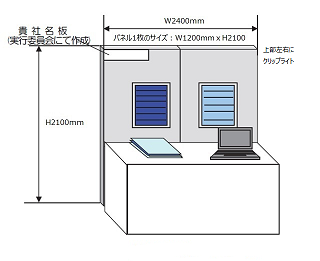 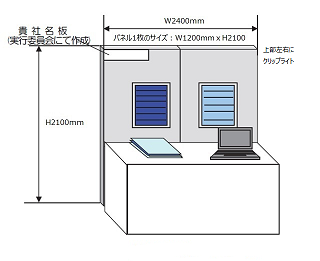 　　　1. 展示用バックパネル 　　　（幅2400 ｍm x 高さ2100 ｍm）　　　2. 長机　 1台　　　3. コンセント２口 （合計500 Wまで）　　　4. 社名板（パネルの左上に貼付）　　　5. 机用白布およびサイドクロス　　　6. クリップライト LED 8 W ２点＜広告作成要領＞　　サイズ：　A4サイズの1/2頁（A5サイズの用紙横長相当）（縦148 mm x 横210 mm）2口の場合，A4サイズ1/2頁の広告2件の代わりにA4サイズ1頁の広告とすることも可能です。　　余　白：　上下15 mm以上　/　左右15 mm以上（A4サイズ1頁の場合上下20 mm以上/左右15 mm以上）　　形　式：　モノクロおよびカラー広告原稿の電子ファイル（PDF）　　　　　　作成に当たっての注意：英語広告をお勧めいたします。鮮明なPDFをご準備ください。　＜提出物＞：　広告PDF(モノクロ及びカラー)、御社ロゴ画像（jpg or bmp）、御社カタログPDF　※御社カタログPDFのサイズが大きくメール添付が出来ない場合、別途ご相談下さい。　　送付先：　sponsorship@cola2021.org　　提出期限：　2022年3月10日　＜展示会場の標準設備（予定）＞　　　1. 展示用バックパネル 　　　（幅2400 ｍm x 高さ2100 ｍm）　　　2. 長机　 1台　　　3. コンセント２口 （合計500 Wまで）　　　4. 社名板（パネルの左上に貼付）　　　5. 机用白布およびサイドクロス　　　6. クリップライト LED 8 W ２点＜広告作成要領＞　　サイズ：　A4サイズの1/2頁（A5サイズの用紙横長相当）（縦148 mm x 横210 mm）2口の場合，A4サイズ1/2頁の広告2件の代わりにA4サイズ1頁の広告とすることも可能です。　　余　白：　上下15 mm以上　/　左右15 mm以上（A4サイズ1頁の場合上下20 mm以上/左右15 mm以上）　　形　式：　モノクロおよびカラー広告原稿の電子ファイル（PDF）　　　　　　作成に当たっての注意：英語広告をお勧めいたします。鮮明なPDFをご準備ください。　＜提出物＞：　広告PDF(モノクロ及びカラー)、御社ロゴ画像（jpg or bmp）、御社カタログPDF　※御社カタログPDFのサイズが大きくメール添付が出来ない場合、別途ご相談下さい。　　送付先：　sponsorship@cola2021.org　　提出期限：　2022年3月10日　＜展示会場の標準設備（予定）＞　　　1. 展示用バックパネル 　　　（幅2400 ｍm x 高さ2100 ｍm）　　　2. 長机　 1台　　　3. コンセント２口 （合計500 Wまで）　　　4. 社名板（パネルの左上に貼付）　　　5. 机用白布およびサイドクロス　　　6. クリップライト LED 8 W ２点＜広告作成要領＞　　サイズ：　A4サイズの1/2頁（A5サイズの用紙横長相当）（縦148 mm x 横210 mm）2口の場合，A4サイズ1/2頁の広告2件の代わりにA4サイズ1頁の広告とすることも可能です。　　余　白：　上下15 mm以上　/　左右15 mm以上（A4サイズ1頁の場合上下20 mm以上/左右15 mm以上）　　形　式：　モノクロおよびカラー広告原稿の電子ファイル（PDF）　　　　　　作成に当たっての注意：英語広告をお勧めいたします。鮮明なPDFをご準備ください。　＜提出物＞：　広告PDF(モノクロ及びカラー)、御社ロゴ画像（jpg or bmp）、御社カタログPDF　※御社カタログPDFのサイズが大きくメール添付が出来ない場合、別途ご相談下さい。　　送付先：　sponsorship@cola2021.org　　提出期限：　2022年3月10日カタログ展示募集（Catalog Display）カタログ展示募集（Catalog Display）カタログ展示募集（Catalog Display）募集口数募集口数20口20口展示会場展示会場くにびきメッセ(島根県立産業交流会館)〒690-0826 島根県松江市学園南1-2-1　http://www.kunibikimesse.jp/19.htmlくにびきメッセ(島根県立産業交流会館)〒690-0826 島根県松江市学園南1-2-1　http://www.kunibikimesse.jp/19.html内容内容展示会場にて御社カタログを机に並べ、参加者に自由にお取りいただきます。1口につきA4サイズ (297 x 210 mm) 1ページ分、200部まで。カタログの送付先：COLA 2021/2022事務局まで（下記参照）【ご注意点】計200部以内でしたら、種類の異なるカタログでも構いませんが、御社カタログに限ります。（グループ企業/提携企業などのカタログはご遠慮下さい。）学会終了時に残ったカタログは、現地にて処分させていただきます。展示会場にて御社カタログを机に並べ、参加者に自由にお取りいただきます。1口につきA4サイズ (297 x 210 mm) 1ページ分、200部まで。カタログの送付先：COLA 2021/2022事務局まで（下記参照）【ご注意点】計200部以内でしたら、種類の異なるカタログでも構いませんが、御社カタログに限ります。（グループ企業/提携企業などのカタログはご遠慮下さい。）学会終了時に残ったカタログは、現地にて処分させていただきます。料　金料　金早期申込 申込期限：2021年12月24日　必着、支払期限：12月31日、1枠55,000円通常料金 申込期限：2022年3月3日　必着，支払期限：3月10日、上記金額＋5,000円※ オンラインのみの開催の場合、上記金額ー15,000円となり、差額は払い戻しいたします。早期申込 申込期限：2021年12月24日　必着、支払期限：12月31日、1枠55,000円通常料金 申込期限：2022年3月3日　必着，支払期限：3月10日、上記金額＋5,000円※ オンラインのみの開催の場合、上記金額ー15,000円となり、差額は払い戻しいたします。特　典特　典プログラム集に御社ロゴを掲載し、会議ホームページに御社ロゴ＋URLリンクを掲載します。カタログダウンロード：御社のカタログPDFをHPからDLできるようにします。ブレイク時に御社ロゴを掲載します（オンライン開催時）。プログラム集に御社ロゴを掲載し、会議ホームページに御社ロゴ＋URLリンクを掲載します。カタログダウンロード：御社のカタログPDFをHPからDLできるようにします。ブレイク時に御社ロゴを掲載します（オンライン開催時）。申込方法申込方法最終頁の申込書に必要事項をご記入の上、下記メールアドレスまでご送付ください。sponsorship@cola2021.org　※カタログの送付先及び受付可能日時は、後日ご連絡を致します。最終頁の申込書に必要事項をご記入の上、下記メールアドレスまでご送付ください。sponsorship@cola2021.org　※カタログの送付先及び受付可能日時は、後日ご連絡を致します。振込方法および支払期限　　銀行振込　もしくは　クレジット払い（Paypal利用）			支払い方法については、申込み後に連絡致します。			早期申込支払期限　2021年12月31日			通常申込支払期限　2022年3月10日振込方法および支払期限　　銀行振込　もしくは　クレジット払い（Paypal利用）			支払い方法については、申込み後に連絡致します。			早期申込支払期限　2021年12月31日			通常申込支払期限　2022年3月10日振込方法および支払期限　　銀行振込　もしくは　クレジット払い（Paypal利用）			支払い方法については、申込み後に連絡致します。			早期申込支払期限　2021年12月31日			通常申込支払期限　2022年3月10日振込方法および支払期限　　銀行振込　もしくは　クレジット払い（Paypal利用）			支払い方法については、申込み後に連絡致します。			早期申込支払期限　2021年12月31日			通常申込支払期限　2022年3月10日COLA 2021/2022テーブルトップ展示・カタログ展示申込用紙COLA 2021/2022テーブルトップ展示・カタログ展示申込用紙COLA 2021/2022テーブルトップ展示・カタログ展示申込用紙COLA 2021/2022テーブルトップ展示・カタログ展示申込用紙COLA 2021/2022テーブルトップ展示・カタログ展示申込用紙COLA 2021/2022テーブルトップ展示・カタログ展示申込用紙COLA 2021/2022テーブルトップ展示・カタログ展示申込用紙COLA 2021/2022テーブルトップ展示・カタログ展示申込用紙COLA 2021/2022テーブルトップ展示・カタログ展示申込用紙COLA 2021/2022テーブルトップ展示・カタログ展示申込用紙申 込 日　　　　       　年　　　　月　　　　日　　　　       　年　　　　月　　　　日　　　　       　年　　　　月　　　　日受 付 番 号(事務局記入用)受 付 番 号(事務局記入用)会 社 名(株), (有)等もご記入ください。(株), (有)等もご記入ください。(株), (有)等もご記入ください。(株), (有)等もご記入ください。(株), (有)等もご記入ください。(株), (有)等もご記入ください。(株), (有)等もご記入ください。(株), (有)等もご記入ください。(株), (有)等もご記入ください。会 社 名(英 文)(抄録集およびホームページ掲載用です。小文字大文字の明記, Co., Ltd.等省略せずにご記入ください。)(抄録集およびホームページ掲載用です。小文字大文字の明記, Co., Ltd.等省略せずにご記入ください。)(抄録集およびホームページ掲載用です。小文字大文字の明記, Co., Ltd.等省略せずにご記入ください。)(抄録集およびホームページ掲載用です。小文字大文字の明記, Co., Ltd.等省略せずにご記入ください。)(抄録集およびホームページ掲載用です。小文字大文字の明記, Co., Ltd.等省略せずにご記入ください。)(抄録集およびホームページ掲載用です。小文字大文字の明記, Co., Ltd.等省略せずにご記入ください。)(抄録集およびホームページ掲載用です。小文字大文字の明記, Co., Ltd.等省略せずにご記入ください。)(抄録集およびホームページ掲載用です。小文字大文字の明記, Co., Ltd.等省略せずにご記入ください。)(抄録集およびホームページ掲載用です。小文字大文字の明記, Co., Ltd.等省略せずにご記入ください。)事業所名部　課　名(役 職)担 当 者 名(フリガナ)(フリガナ)(フリガナ)(フリガナ)(フリガナ)(フリガナ)(フリガナ)(フリガナ)(フリガナ)担 当 者 名連　絡　先郵便番号連　絡　先住　　所連　絡　先TEL番号連　絡　先FAX番号連　絡　先E-mailお申し込み内容お申し込み内容お申し込み内容お申し込み内容お申し込み内容お申し込み内容お申し込み内容お申し込み内容お申し込み内容お申し込み内容テーブルトップ展示テーブルトップ展示テーブルトップ展示テーブルトップ展示テーブルトップ展示単価(円)単価(円)数量小計(円)小計(円)早期申込（2021年12月31日支払までの金額）（オンラインのみの開催と成った場合、50,000円を払い戻します）早期申込（2021年12月31日支払までの金額）（オンラインのみの開催と成った場合、50,000円を払い戻します）早期申込（2021年12月31日支払までの金額）（オンラインのみの開催と成った場合、50,000円を払い戻します）早期申込（2021年12月31日支払までの金額）（オンラインのみの開催と成った場合、50,000円を払い戻します）早期申込（2021年12月31日支払までの金額）（オンラインのみの開催と成った場合、50,000円を払い戻します）150,000150,000後期申込（2022年1月1日～3月10日支払の場合）（オンラインのみの開催と成った場合、50,000円を払い戻します）後期申込（2022年1月1日～3月10日支払の場合）（オンラインのみの開催と成った場合、50,000円を払い戻します）後期申込（2022年1月1日～3月10日支払の場合）（オンラインのみの開催と成った場合、50,000円を払い戻します）後期申込（2022年1月1日～3月10日支払の場合）（オンラインのみの開催と成った場合、50,000円を払い戻します）後期申込（2022年1月1日～3月10日支払の場合）（オンラインのみの開催と成った場合、50,000円を払い戻します）165,000165,0002枠目以降の特別割引（展示数量 - 1）2枠目以降の特別割引（展示数量 - 1）2枠目以降の特別割引（展示数量 - 1）2枠目以降の特別割引（展示数量 - 1）2枠目以降の特別割引（展示数量 - 1）-20,000-20,000カタログ展示カタログ展示カタログ展示カタログ展示カタログ展示単価(円)単価(円)数量小計(円)小計(円)早期申込（2021年12月31日支払までの金額）（オンラインのみの開催と成った場合、15,000円を払い戻します）早期申込（2021年12月31日支払までの金額）（オンラインのみの開催と成った場合、15,000円を払い戻します）早期申込（2021年12月31日支払までの金額）（オンラインのみの開催と成った場合、15,000円を払い戻します）早期申込（2021年12月31日支払までの金額）（オンラインのみの開催と成った場合、15,000円を払い戻します）早期申込（2021年12月31日支払までの金額）（オンラインのみの開催と成った場合、15,000円を払い戻します）55,00055,000後期申込（2022年1月1日～3月10日支払の場合）（オンラインのみの開催と成った場合、15,000円を払い戻します）後期申込（2022年1月1日～3月10日支払の場合）（オンラインのみの開催と成った場合、15,000円を払い戻します）後期申込（2022年1月1日～3月10日支払の場合）（オンラインのみの開催と成った場合、15,000円を払い戻します）後期申込（2022年1月1日～3月10日支払の場合）（オンラインのみの開催と成った場合、15,000円を払い戻します）後期申込（2022年1月1日～3月10日支払の場合）（オンラインのみの開催と成った場合、15,000円を払い戻します）60,00060,000総　額総　額総　額総　額総　額総　額総　額総　額URLリンクリンクリンク1．希望する　　　　2．希望しない1．希望する　　　　2．希望しない1．希望する　　　　2．希望しない1．希望する　　　　2．希望しない1．希望する　　　　2．希望しない1．希望する　　　　2．希望しない1．希望する　　　　2．希望しないURLリンクリンク先URL リンク先URL 振込予定日年　　　月　　　日年　　　月　　　日年　　　月　　　日年　　　月　　　日年　　　月　　　日年　　　月　　　日年　　　月　　　日年　　　月　　　日年　　　月　　　日支払方法□　銀行振込　（振込手数料はご負担下さい。）□　クレジットカード（Paypal利用となります。）□　銀行振込　（振込手数料はご負担下さい。）□　クレジットカード（Paypal利用となります。）□　銀行振込　（振込手数料はご負担下さい。）□　クレジットカード（Paypal利用となります。）□　銀行振込　（振込手数料はご負担下さい。）□　クレジットカード（Paypal利用となります。）□　銀行振込　（振込手数料はご負担下さい。）□　クレジットカード（Paypal利用となります。）□　銀行振込　（振込手数料はご負担下さい。）□　クレジットカード（Paypal利用となります。）□　銀行振込　（振込手数料はご負担下さい。）□　クレジットカード（Paypal利用となります。）□　銀行振込　（振込手数料はご負担下さい。）□　クレジットカード（Paypal利用となります。）□　銀行振込　（振込手数料はご負担下さい。）□　クレジットカード（Paypal利用となります。）広告入稿予定日年　　　月　　　日年　　　月　　　日年　　　月　　　日年　　　月　　　日年　　　月　　　日年　　　月　　　日年　　　月　　　日年　　　月　　　日年　　　月　　　日特記事項